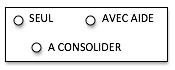 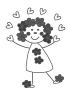                MOBILISER LE LANGAGE ECRIT               -------------------------	                                           Ecriture de mots croisés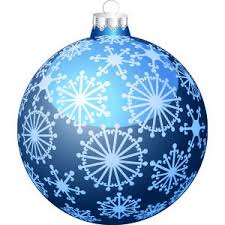 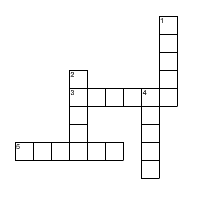 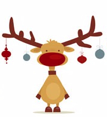 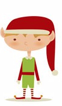 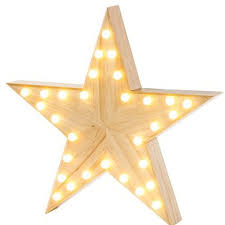 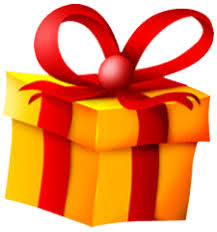 RENNELUTINBOULECADEAUETOILE